Κατά την διαδικασία τακτοποίησης φαρμάκων διαπιστώθηκε καταστροφή της συσκευασίας. Υπάρχει η υποψία ότι η ένωση πιθανά να είναι υμεχρωμόνη ή υδροχλωρική υδραλαζίνη.  Ετσι για να ταυτοποιήσουμε την χημική δομή της ουσίας πήραμε  ένα φάσμα IR (ΚΒr). Προτείνεται έναν χημικό τρόπο ταυτοποίησης του μορίου.H οργανική αυτή ένωση θα μπορούσε να είναι η υμεχρωμόνη; Δικαιολογήστε την απάντηση σας. Συζητήστε. 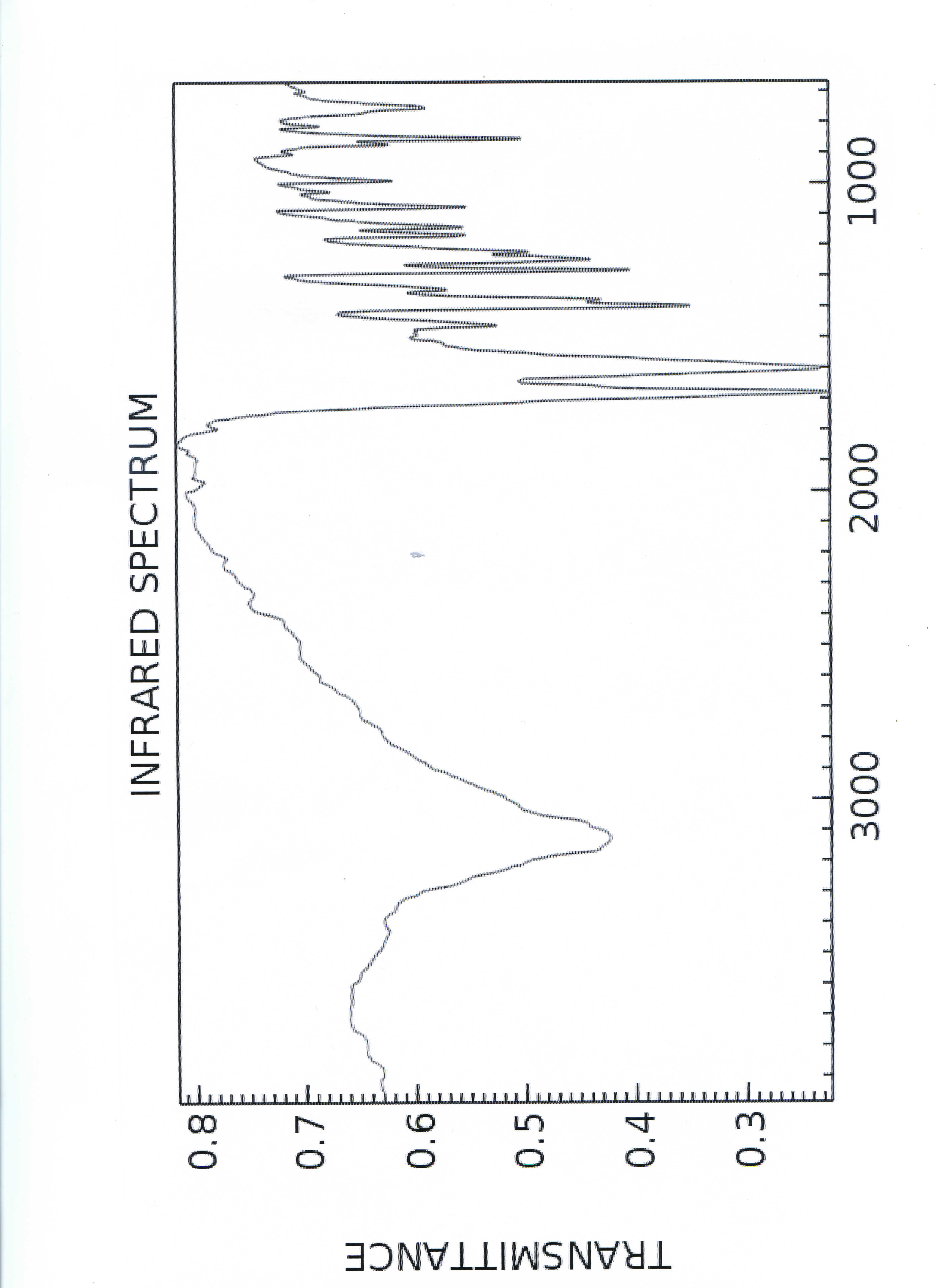 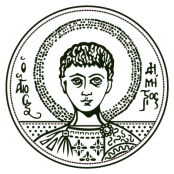 ΑΡΙΣΤΟΤΕΛΕΙΟ ΠΑΝΕΠΙΣΤΗΜΙΟ ΘΕΣΣΑΛΟΝΙΚΗΣΣχολή Επιστημών ΥγείαςΤμήμα ΦαρμακευτικήςΤομέας Φαρμακευτικής ΧημείαςΑΡΙΣΤΟΤΕΛΕΙΟ ΠΑΝΕΠΙΣΤΗΜΙΟ ΘΕΣΣΑΛΟΝΙΚΗΣΣχολή Επιστημών ΥγείαςΤμήμα ΦαρμακευτικήςΤομέας Φαρμακευτικής ΧημείαςΑΡΙΣΤΟΤΕΛΕΙΟ ΠΑΝΕΠΙΣΤΗΜΙΟ ΘΕΣΣΑΛΟΝΙΚΗΣΣχολή Επιστημών ΥγείαςΤμήμα ΦαρμακευτικήςΤομέας Φαρμακευτικής ΧημείαςΔήμητρα Χατζηπαύλου-Λίτινα, ΚαθηγήτριαΔήμητρα Χατζηπαύλου-Λίτινα, ΚαθηγήτριαΤηλ.: 2310997627E-mail: hadjipav@pharm.auth.gr4ος όροφος, γραφείο 408Β, κτίριο ΒιολογικούΤηλ.: 2310997627E-mail: hadjipav@pharm.auth.gr4ος όροφος, γραφείο 408Β, κτίριο Βιολογικού